1.pielikums
Ministru kabineta 2017. gada 9. maija noteikumiem Nr. 253Dundagas novada būvvaldeiPils iela 14, Dundaga, Dundagas pagasts, Dundagas novadsReģ. nr. 90009115209, tālrunis 63237857PASKAIDROJUMA RAKSTS (inženierbūvēm)I. Ieceres dokumentācija4. Ziņas par būvniecības finansējuma avotu: privātie līdzekļi publisko tiesību juridiskās personas līdzekļi Eiropas Savienības politiku instrumentu līdzekļi citi ārvalstu finanšu palīdzības līdzekļi8. Ieceres izstrādātāja un būvspeciālista(-u) apliecinājumi:Risinājumi atbilst paredzētajam lietošanas veidam, normatīvajiem aktiem, vietējās pašvaldības saistošajiem noteikumiem, saņemtajiem tehniskajiem vai īpašajiem noteikumiem un neietekmēs citas būves vai tās daļas konstrukciju noturību, inženiertīklu funkcionēšanu. Trešo personu īpašuma tiesības ir ievērotas.9. Būvniecības ierosinātāja (pasūtītāja) apliecinājumi un paraksti:1) Apliecinu, ka pievienotie īpašuma tiesību apliecinājuma dokumenti (kopijas) ir autentiski, patiesi un pilnīgi, attiecībā uz objektu nav nekādu apgrūtinājumu, aizliegumu vai strīdu. Apņemos īstenot inženierbūves jaunu būvniecību, nojaukšanu, novietošanu, restaurāciju vai pārbūvi (vajadzīgo pasvītrot) atbilstoši izstrādātajai būvniecības ieceres dokumentācijai.2) Apliecinu robežzīmju esību apvidū (ja būvdarbi paredzēti lauku teritorijā).Aizpilda būvvalde13. Būvvaldē iesniedzamie dokumenti (vajadzīgo atzīmēt): informācija par būvdarbu veicēju/būvētāju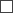  būvdarbu veicēja/būvētāja civiltiesiskās atbildības obligātās apdrošināšanas polises kopija atbildīgā būvspeciālista saistību raksts citi dokumenti, ja to paredz normatīvie akti ___________________________II. Būvdarbu pabeigšana18. Informācija par būvdarbu pabeigšanuApliecinu, ka būvdarbi ir pabeigti atbilstoši būvniecības iecerei un normatīvo aktu prasībām, teritorija ir sakārtota un visi būvniecībā radušies atkritumi ir apsaimniekoti atbilstoši normatīvajos aktos noteiktajām prasībām, un iesniedzu šādus dokumentus:19. Būvdarbu garantijas termiņš (izņemot sezonas inženierbūves novietošanas gadījumā)Būvdarbu defektus, kas atklājušies _____ gadu laikā pēc inženierbūves pieņemšanas ekspluatācijā, būvdarbu veicējs novērsīs par saviem līdzekļiem.Konstatēts, ka būvdarbi IR/NAV veikti (vajadzīgo pasvītrot) atbilstoši akceptētajai ieceres dokumentācijai.22. Lēmums par konstatētajām atkāpēm no akceptētās būvniecības ieceres vai būvniecību reglamentējošajiem normatīvajiem aktiemPiezīmes.1. Pieaicinātos būvspeciālistus norāda 7. punktā, un tie paraksta 8. punktā ietverto apliecinājumu.2. * Dokumenta rekvizītu "paraksts" neaizpilda, ja elektroniskais dokuments ir sagatavots atbilstoši normatīvajiem aktiem par elektronisko dokumentu noformēšanu.3. Katru paskaidrojuma raksta daļu aizpilda atsevišķi – izstrādājot ieceres dokumentāciju un pabeidzot būvdarbus.4. Paskaidrojuma raksta attiecīgās ailes paplašina, ja nepieciešams atspoguļot vairāk informācijas.5. Ja vienlaikus ar inženierbūves būvniecību vai nojaukšanu īsteno citas pirmās grupas būves būvniecību vai nojaukšanu, paskaidrojuma rakstu papildina ar informāciju par attiecīgo citu būvējamo vai nojaucamo būvi un dokumentiem atbilstoši citiem speciālajiem būvnoteikumiem.6. Paskaidrojuma raksta 20. punktā norāda ar pasūtītāju saskaņotu sezonas inženierbūves nojaukšanas termiņu, ja paredzēta sezonas inženierbūves novietošana.7. Ja būvniecības ierosinātājs (pasūtītājs) ir ārvalstnieks, kuram nav piešķirts Latvijas Republikas Iedzīvotāju reģistra personas kods, vai ārvalsts juridiskā persona, kas nav reģistrēta Latvijas Republikas Uzņēmumu reģistra vestajos reģistros, paskaidrojuma rakstā informāciju par būvniecības ierosinātāju (pasūtītāju) norāda, ciktāl tā ir attiecināma, un papildus norāda fiziskās personas dzimšanas datumu vai juridiskās personas dibināšanas datumu, fiziskās personas dzimšanas vietu vai juridiskās personas juridisko adresi un fiziskās personas valstspiederību.Būvniecības ierosinātājs
(pasūtītājs)(fiziskās personas vārds, uzvārds vai juridiskās personas nosaukums)(fiziskās personas kods vai juridiskās personas reģistrācijas numurs)(dzīvesvieta vai juridiskā adrese, tālruņa numurs)(elektroniskā pasta adrese)Lūdzu izskatīt iesniegumu(inženierbūves nosaukums, adrese)(inženierbūves nosaukums, adrese)būvniecībai/nojaukšanai.1. Būvniecības veids (vajadzīgo atzīmēt):1. Būvniecības veids (vajadzīgo atzīmēt):1. Būvniecības veids (vajadzīgo atzīmēt): jauna būvniecība pārbūve nojaukšana novietošana restaurācija2. Ziņas par būvniecības ieceres objektu:2. Ziņas par būvniecības ieceres objektu:1) inženierbūves grupa                          I                           II                            III(atbilstoši vispārīgajiem būvnoteikumiem)2) inženierbūves esošais lietošanas veids (kods)(atbilstoši būvju klasifikācijai)3) inženierbūves paredzētais veids (kods)(atbilstoši būvju klasifikācijai)4) inženierbūves apbūves laukums (neattiecas uz līnijveida inženierbūvi) (m2)5) inženierbūves augstums (neattiecas uz līnijveida inženierbūvi) (m)6) līnijveida inženierbūves garums (m)7) inženierbūves kadastra apzīmējums (esošām inženierbūvēm)8) nojaukšanas metode (nojaukšanas gadījumā)9) būvniecībā radīto atkritumu apsaimniekošana (nojaukšanas gadījumā)10) būvniecībā radīto atkritumu apjoms (nojaukšanas gadījumā)11) būvniecībā radīto atkritumu pārstrādes un apglabāšanas vieta (nojaukšanas gadījumā)12) teritorijas sakārtošanas veids (nojaukšanas gadījumā)13) sezonas inženierbūve   nav/    ir (vajadzīgo atzīmēt) – ekspluatācijas laiks3. Ziņas par skarto nekustamo īpašumu:3. Ziņas par skarto nekustamo īpašumu:3. Ziņas par skarto nekustamo īpašumu:3. Ziņas par skarto nekustamo īpašumu:1) nekustamā īpašuma kadastra numurs1) nekustamā īpašuma kadastra numurs2) zemes vienības vai būves adrese 2) zemes vienības vai būves adrese 3) zemes vienības kadastra apzīmējums3) zemes vienības kadastra apzīmējums4) ja būvniecība paredzēta mežā (ja netiek paredzēta nojaukšana):4) ja būvniecība paredzēta mežā (ja netiek paredzēta nojaukšana):4) ja būvniecība paredzēta mežā (ja netiek paredzēta nojaukšana):4) ja būvniecība paredzēta mežā (ja netiek paredzēta nojaukšana):a) meža kvartāla numursb) meža nogabala numursc) atmežojamā platība sadalījumā pa meža nogabaliemc) atmežojamā platība sadalījumā pa meža nogabaliemc) atmežojamā platība sadalījumā pa meža nogabaliem5. Pilnvarotā persona(fiziskās personas vārds, uzvārds, personas kods, dzīvesvieta,tālruņa numurs, elektroniskā pasta adrese vai juridiskās personas nosaukums, reģistrācijas numurs,tālruņa numurs, elektroniskā pasta adrese vai juridiskās personas nosaukums, reģistrācijas numurs,juridiskā adrese, tālruņa numurs)juridiskā adrese, tālruņa numurs)Juridiskās personas norādītā kontaktpersona(vārds, uzvārds,tālruņa numurs, elektroniskā pasta adrese)tālruņa numurs, elektroniskā pasta adrese)6. Ieceres izstrādātājs(fiziskās personas vārds, uzvārds, personas kods,sertifikāta numurs vai juridiskās personas nosaukums,sertifikāta numurs vai juridiskās personas nosaukums,reģistrācijas numurs, reģistrācijas numurs būvkomersantu reģistrā)reģistrācijas numurs, reģistrācijas numurs būvkomersantu reģistrā)7. Būvspeciālists(-i)(vārds, uzvārds, sertifikāta numurs)Ieceres izstrādātājs(vārds, uzvārds, paraksts*)(datums)Būvspeciālists(-i)(vārds, uzvārds, paraksts*)(datums)Būvniecības ierosinātājs (pasūtītājs)Būvniecības ierosinātājs (pasūtītājs)Būvniecības ierosinātājs (pasūtītājs)(vārds, uzvārds, paraksts*)(datums)Būvniecības ierosinātājs (pasūtītājs)Būvniecības ierosinātājs (pasūtītājs)Būvniecības ierosinātājs (pasūtītājs)(vārds, uzvārds, paraksts*)(datums)10. Pielikumā:10. Pielikumā:1) 2) 11. Teritorijas plānojumā (lokālplānojumā, detālplānojumā) paredzētā galvenā izmantošana (papildizmantošana) (ja netiek paredzēta nojaukšana)12. Inženierbūves kadastra apzīmējums(ja tas nav norādīts paskaidrojuma raksta 2. punktā)14. Ieceres īstenošanas termiņš(datums)15. Būvvaldes atzīme par būvniecības ieceres akceptu(datums)Būvvaldes atbildīgā amatpersonaBūvvaldes atbildīgā amatpersonaBūvvaldes atbildīgā amatpersona(amats,vārds, uzvārds, paraksts*)(datums)16. Atzīme par būvdarbu uzsākšanas nosacījumu izpildi(datums)Būvdarbu veicējs/būvētājs(fiziskās personas vārds, uzvārds, personas kods,(fiziskās personas vārds, uzvārds, personas kods,(fiziskās personas vārds, uzvārds, personas kods,dzīvesvieta, tālruņa numurs vai juridiskās personas nosaukums, reģistrācijas numurs,dzīvesvieta, tālruņa numurs vai juridiskās personas nosaukums, reģistrācijas numurs,dzīvesvieta, tālruņa numurs vai juridiskās personas nosaukums, reģistrācijas numurs,dzīvesvieta, tālruņa numurs vai juridiskās personas nosaukums, reģistrācijas numurs,reģistrācijas numurs būvkomersantu reģistrā, juridiskā adrese, tālruņa numurs)reģistrācijas numurs būvkomersantu reģistrā, juridiskā adrese, tālruņa numurs)reģistrācijas numurs būvkomersantu reģistrā, juridiskā adrese, tālruņa numurs)reģistrācijas numurs būvkomersantu reģistrā, juridiskā adrese, tālruņa numurs)Būvvaldes atbildīgā amatpersonaBūvvaldes atbildīgā amatpersonaBūvvaldes atbildīgā amatpersonaBūvvaldes atbildīgā amatpersonaBūvvaldes atbildīgā amatpersona(amats,vārds, uzvārds, paraksts*)(amats,vārds, uzvārds, paraksts*)(amats,vārds, uzvārds, paraksts*)(datums)17. Lēmums par atteikšanos akceptēt ieceri17. Lēmums par atteikšanos akceptēt ieceri17. Lēmums par atteikšanos akceptēt ieceri17. Lēmums par atteikšanos akceptēt ieceriLēmuma numursdatumsBūvvaldes atbildīgā amatpersonaBūvvaldes atbildīgā amatpersonaBūvvaldes atbildīgā amatpersona(amats,vārds, uzvārds, paraksts*)(datums)1)2)Informēju, ka būvniecībā radīto atkritumu apsaimniekošanu veica(atkritumu apsaimniekotāja nosaukums)Būvniecības ierosinātājs (pasūtītājs)(vārds, uzvārds, paraksts*)(datums)20. Termiņš, līdz kuram inženierbūve nojaucama(datums)21. Būvdarbu pārbaude21. Būvdarbu pārbaude21. Būvdarbu pārbaude21. Būvdarbu pārbaudeObjekts apsekots(datums)Lēmuma numursdatumsLēmuma izpildes termiņš(datums)(datums)(datums)Būvvaldes atbildīgā amatpersonaBūvvaldes atbildīgā amatpersonaBūvvaldes atbildīgā amatpersonaBūvvaldes atbildīgā amatpersonaBūvvaldes atbildīgā amatpersona(amats,vārds, uzvārds, paraksts*)(amats,vārds, uzvārds, paraksts*)(amats,vārds, uzvārds, paraksts*)(datums)23. Atzīme par būvdarbu pabeigšanu(datums)Izdota izziņa par inženierbūves neesību (nojaukšanas gadījumā)Izdota izziņa par inženierbūves neesību (nojaukšanas gadījumā)Izdota izziņa par inženierbūves neesību (nojaukšanas gadījumā)Izdota izziņa par inženierbūves neesību (nojaukšanas gadījumā)(norādīt numuru un datumu)(norādīt numuru un datumu)Būvvaldes atbildīgā amatpersonaBūvvaldes atbildīgā amatpersonaBūvvaldes atbildīgā amatpersonaBūvvaldes atbildīgā amatpersonaBūvvaldes atbildīgā amatpersona(amats,vārds, uzvārds, paraksts*)(amats,vārds, uzvārds, paraksts*)(datums)